Michèle Flournoy Biography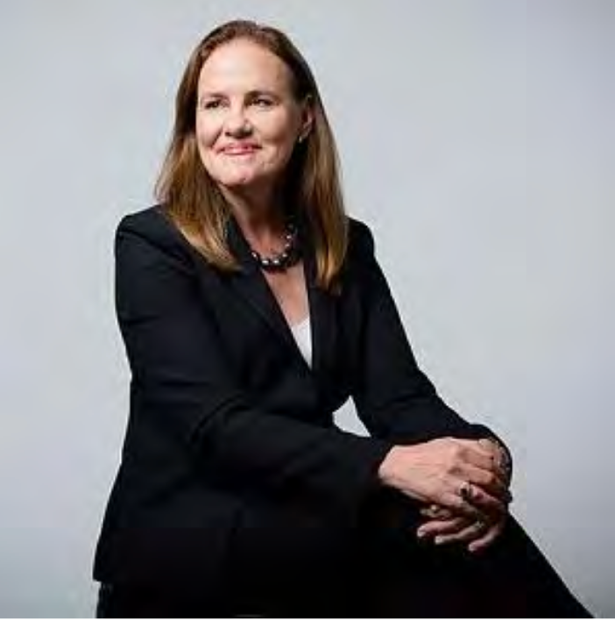 Michèle Flournoy is Co-Founder and Managing Partner of West Exec Advisors, and former Co-Founder and Chief Executive Officer of the Center for a New American Security (CNAS), where she currently serves on the board. Michèle served as the Under Secretary of Defense for Policy from February 2009 to February 2012. In 2017, she co-founded West Exec Advisors, a strategic advisory firm.